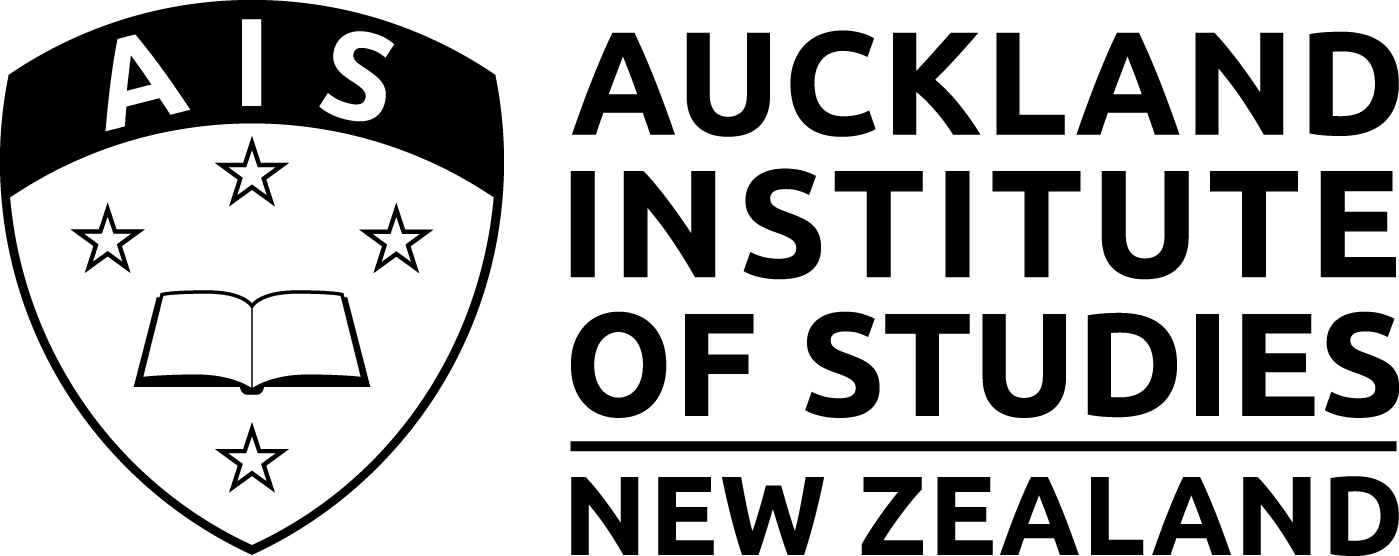 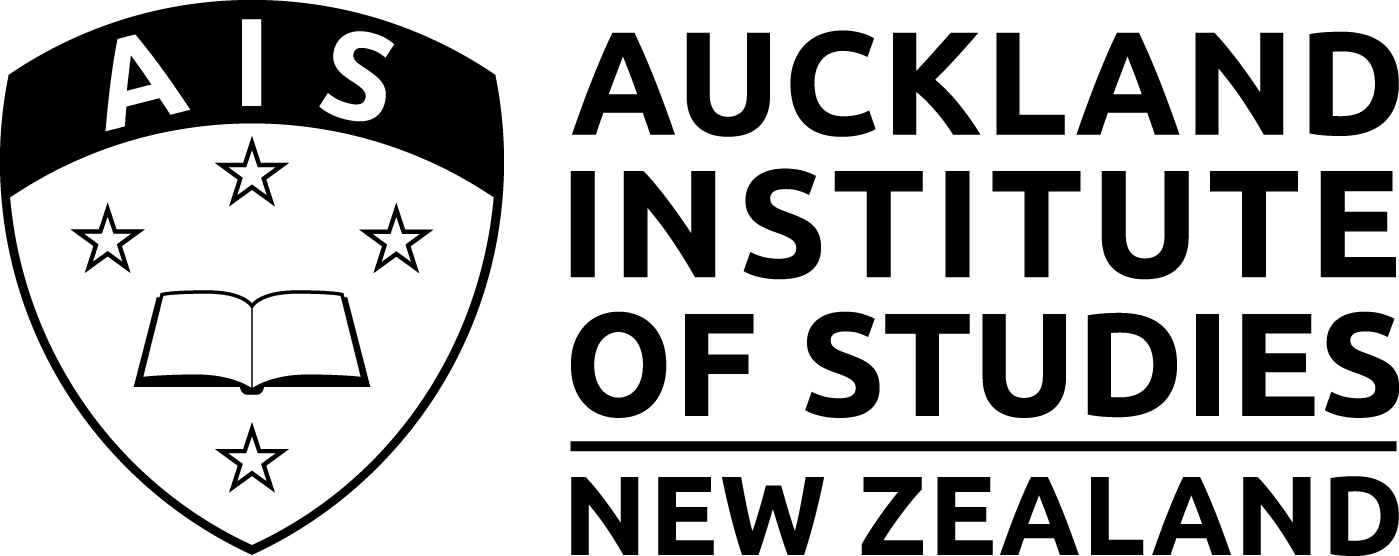 2018 CRIE Conference Online Learning in International EducationMonday 15 and Tuesday 16 January 2018, Auckland, New Zealand									(for name tag)	Catering costs are included in registration fee.  Conference dinner is included in the full rate fee.  One day attendees / students who wish to attend the conference dinner please note the additional fee.Cancellation Policy:  Should you cancel from the conference after payment has been received, a full refund will be given, subject to a $50 administration fee, providing notification is received prior to 1 December 2017.  After this date refunds will be made at the discretion of the organising committee.  Substitutions will be accepted.The Privacy Act 1993 requires that your consent be given before your name and address details can be published in the list of delegates either for distribution to fellow delegates or any other party.  If you DO NOT wish your name and address details to be included in the list of delegates please sign: _________________________Title:ProfDrMrMrsMsFamily NameFirst NamePreferred NameAddress:City:Post Code:Country:Telephone:(           )Fax(          )Email:Attendance and Catering:Attendance and Catering:Attendance and Catering:Attendance and Catering:Attendance and Catering:Attendance and Catering:Attendance and Catering:Attendance and Catering:Attendance and Catering:Attendance and Catering:15 JanMorning TeaLunch Afternoon Tea15 JanConference Dinner16 JanMorning TeaLunch Afternoon TeaAny Special Dietary RequirementsAny disabilities that we need to be aware of?Fees:StudentNon-studentEarly Bird Rate Full Rate$175$400Early Bird One Day Rate$100$200Full Rate (after 1 December)$200$450Full One Day Rate (after 1 December)$125$225Conference dinner (one day attendees / students)Conference dinner (one day attendees / students)$50All prices NZ$ and GST inclusiveAll prices NZ$ and GST inclusiveTotal$Payment:Credit CardVisaMastercardCard NumberCardholder’s NameExpiryCheque (Account Name)Auckland Institute of Studies Ltd Telegraphic TransferASB Bank, East Tamaki Business Banking, Level 1, Fountain Lane South, 588 Chapel Road, East Tamaki, Botany Town Centre, Auckland  A/c No. 12-3117-0016616-00 (Swift code ASBBNZ2A)